Discovery Kids Summer Camps 2019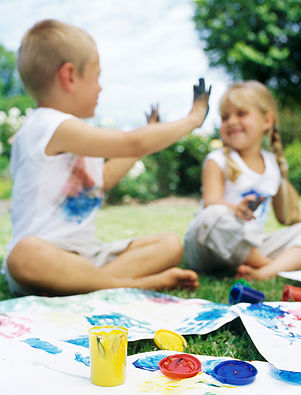 Registration Form745 Mt. Washington Drive Suite 100, Bend, OR541-306-6490discoverykidspreschool.comFor camp description please visit our website (discoverykidspreschool.com)	Move n Groove (June 17-20) Please circle which days you are attending: M		T		W		TH		Deep Blue Sea! (June 24-27)  Please circle which days you are attending: M		T		W		TH		Mad Scientist (July 1-3) closed July 4thPlease circle which days you are attending: M		T		W		Down on the Farm (July 8-11) Please circle which days you are attending: M		T		W		TH		Dino Stomp (July 15-18)Please circle which days you are attending: M		T		W		TH		In the Tall, Tall Grass (July 22-25) supply cost $6Please circle which days you are attending: M		T		W		TH				3, 2, 1 BLAST OFF!!! (July 29-August 1)Please circle which days you are attending: M		T		W		TH		Little Picasso (August 5-8) supply cost $10	Please circle which days you are attending:                          M		T		W		THWater world! (August 12-15) bring swimsuit, applied sunscreen, towel	Please circle which days you are attending:                    M		T		W		THReminders: All camps must be prepaid for the day/s or week/s you register for. Please be sure and bring a snack, water bottle. Camps CLOSE at 11:55am, please make sure to pick up on time and be on schedule! Thank you!Prepay special available upon request; minimum of 15 days required. Drop-Ins welcome with 24 hour notice, bring some friends!Ages 3-7, open to the public.